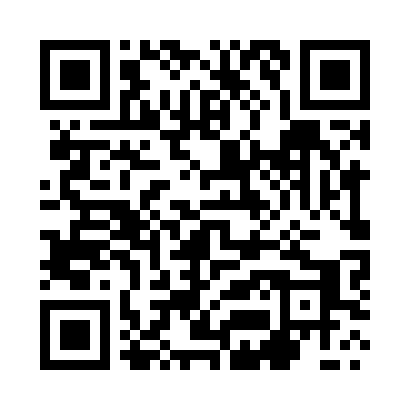 Prayer times for Wolka Nowa, PolandMon 1 Apr 2024 - Tue 30 Apr 2024High Latitude Method: Angle Based RulePrayer Calculation Method: Muslim World LeagueAsar Calculation Method: HanafiPrayer times provided by https://www.salahtimes.comDateDayFajrSunriseDhuhrAsrMaghribIsha1Mon4:076:0612:355:027:058:572Tue4:046:0312:355:037:078:593Wed4:016:0112:345:047:099:024Thu3:585:5912:345:067:109:045Fri3:555:5712:345:077:129:066Sat3:525:5412:345:087:149:087Sun3:495:5212:335:097:159:118Mon3:465:5012:335:107:179:139Tue3:435:4812:335:127:199:1510Wed3:405:4512:325:137:209:1811Thu3:375:4312:325:147:229:2012Fri3:345:4112:325:157:249:2313Sat3:315:3912:325:167:269:2514Sun3:285:3712:315:177:279:2815Mon3:255:3512:315:197:299:3016Tue3:225:3212:315:207:319:3317Wed3:195:3012:315:217:329:3518Thu3:155:2812:315:227:349:3819Fri3:125:2612:305:237:369:4120Sat3:095:2412:305:247:379:4321Sun3:065:2212:305:257:399:4622Mon3:025:2012:305:267:419:4923Tue2:595:1812:305:277:429:5224Wed2:565:1612:295:287:449:5425Thu2:525:1412:295:297:469:5726Fri2:495:1212:295:317:4710:0027Sat2:455:1012:295:327:4910:0328Sun2:425:0812:295:337:5110:0629Mon2:385:0612:295:347:5210:0930Tue2:355:0412:285:357:5410:12